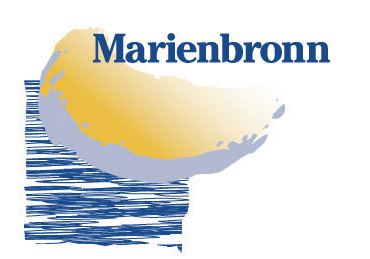 CENTRE DE SOINS DE SUITE ET DE READAPTATION EN ADDICTOLOGIEMARIENBRONN67250 LOBSANNTél : 03.88.05.68.40Fax : 03.88.54.78.426.2.2.8. Les données de qualité de l’établissementL’établissement est certifié au 31 mars 2022. Une nouvelle visite se fera sous 4 ans.Les données détaillées sont accessibles dans le hall d’accueil de l’établissement.Appréciation globale des patients (taux de satisfaction)73 %Prise en charge clinique : Prise en charge de la douleur90 %Coordination des prises en charge : Qualité de la lettre de liaison à la sortie92 %Coordination des prises en charge : Projet de soins, projet de vie99 %